					   Week of August 2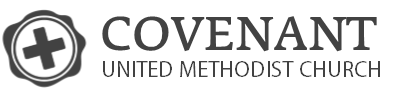 Pray  			                      	     			                                   Dr. Hays McKayI absolutely believe in the power of prayer. . . don’t know how to pray. . . get bored. . . distracted prayer. . . get intimidated. . . we are competitive2 Mistakes when we prayPrayers are too smallPrayers are too generalAsk me for something that will show off my gloryGeneral prayers do not move God to specific actions“I pray . . . “(Ephesians 3:14-16)  For this reason I kneel before the Father, 15 from whom every family in heaven and on earth derives its name. 16 I pray that out of his glorious riches he may strengthen you with power through his Spirit in your inner being, Power(Ephesians 3:17-21)  so that Christ may dwell in your hearts through faith. And I pray that you, being rooted and established in love, 18 may have power, together with all the Lord’s holy people, to grasp how wide and long and high and deep is the love of Christ, 19 and to know this love that surpasses knowledge—that you may be filled to the measure of all the fullness of God. 20 Now to him who is able to do immeasurably more than all we ask or imagine, according to his power that is at work within us, 21 to him be glory in the church and in Christ Jesus throughout all generations, for ever and ever! Amen.PrayerAll scriptures are NIVResources: Lifechurch.tv